 Интернет магазин «Рязанский Садовый рай»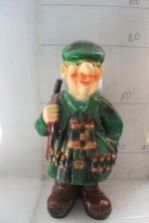 www.decor-rzn.ruЭл. Почта  decor197@yandex.         Прайс-лист (Розничные цены)Садовые фигуры «Люди»У нас действуют скидки при покупке товаров на суммы от: 50тыс.руб скидка 5% от суммы заказа 100тыс.руб скидка 10% от суммы заказа  фотоАртикулНаименование№ ФотоРозничная ценаРозничная ценафотоАртикулНаименование№ ФотоФигурыиз гипсаФигуры изполистоуна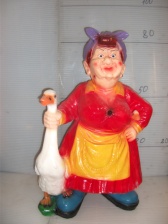 0088-ПГусятница496113503000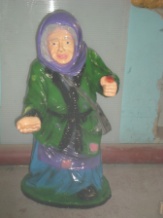 0193-ПНищенка079612752850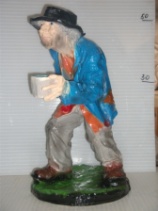 0194-ПНищий маленький45556751500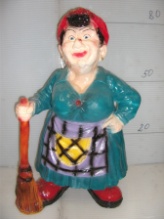 0239-ПТеща с метлой492513503000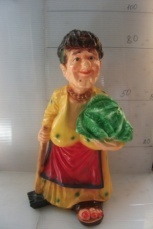 0240-ПТеща с капустой516513503000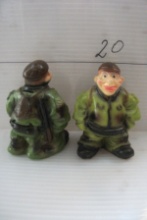 0261-ПОхотник маленький51781804050262-ПКузьмич517413803000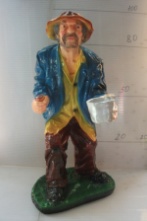 0263-ПНищий большой511514253210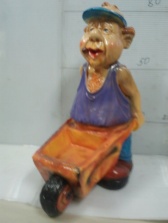 0302-ПДачник с телегой0019135030000283-ПДевочка огромная001813503000